Horaires des Messes -  Mois de mars - 2020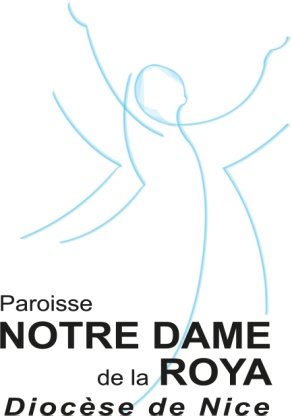 Paroisse Notre Dame de la Roya - Diocèse de Nice, Tél : 0650775507web : paroissenotredameroya.com      mail: paroissenotredameroya@gmail.comMichelLa BrigueFontanBreilCHULazareSaorgeLibreS. DalmasGranileBergheRéunion du curé10h00 / 17h3016h008h4510h30/16h0014h3010h3010h0014h0016h0010h0014h0001DMesseMesse02L03MMesse04MMesse05JMesse06VPas de M07SMesseMesse08DMesseMesse9L10MMesse11MMesse12JMesse13VMesse14SMessePas de MesseMesse15DMesseMesse16L17MPas de MJournée santé18MMesse19JH. Messe20VMesse21SMesseMesseMesse22DMesseMesse23L24MMesse25MMesse26JMesse27VMesse28SMesseMesse29DMesseMesse30LRéunion à Laghet31MMesse